Правилаприменения сертификата соотвествия, знака соответствия 1 Общие положения1.1 Знаки соответствия, знаки обращения на рынке предусмотрены российским законом – ФЗ № 184 «О техническом регулировании». 1.2 Знак соответствия1.2.1 Знак соответствия – защищенный в установленном порядке знак, выдаваемый и применяемый в соответствии с правилами систем сертификации.1.2.2 Знак соответствия - форма доведения до потребителей и других заинтересованных сторон информации о проведении сертификации в конкретной системе.1.2.3 Знаками соответствия в Национальной системе сертификации (далее – система) являются: - знак, используемый для маркирования объектов оценки соответствия, прошедших сертификацию в Национальной системе сертификации на соответствие положениям документов национальной системы стандартизации;- знак, используемый для маркирования объектов оценки соответствия, прошедших сертификацию на соответствие положениям документов по стандартизации в системе. 1.2.4 Знак системы является формой доведения до потребителя и других заинтересованных лиц информации о прохождении добровольной сертификации систем менеджмента в Национальной системе сертификации.1.3 Применение знака Национальной системы сертификации осуществляется в порядке, утвержденным приказом Минпромторга России от 31 октября 2017 г. № 3784 «Об утверждении Порядка применения знака национальной системы стандартизации», и в соответствии с изображением и описанием, утвержденным приказом Росстандарта от 23 июня 2016 г. № 795 «Об утверждении изображения и описания знака национальной системы стандартизации».2 Изображение и описание знака соответствия2.1 При сертификации систем менеджмента заявитель получает право маркировки знаком, используемым для маркирования объектов соответствия, прошедших сертификацию на соответствие положениям документов национальной системы сертификации в системе.2.2 Знак представляет собой сочетание букв «Р» и «Т», вписанных в букву «С», стилизованную под измерительную скобу, вписанную в овал с обозначением национального стандарта Российской Федерации, соответствие которому подтверждено установленном порядке, включающим индекс «ГОСТ» или «ГОСТ Р», регистрационный номер в соответствии с номером стандарта, присвоенным при его регистрации в Федеральном информационном фонде стандартов, и год утверждения стандарта.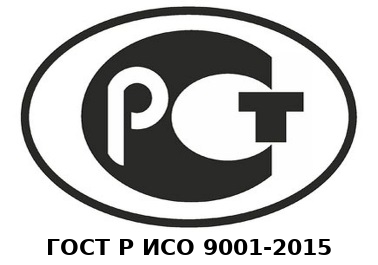 2.3 Базовый размер должен быть не менее 4 мм. Размеры знака должны гарантировать четкость и различимость его элементов невооруженным глазом.3 Технические требования к знаку соответствия3.1 Маркирование знаком соответствия системы объектов оценки соответствия (систем менеджмента) может осуществляться различными технологическими способами, обеспечивающими его четкое и ясное изображение в течение всего срока службы. 3.2 Место и способ нанесения знака соответствия устанавливает заявитель, получивший право на использование знака.3.3 Знак соответствия системы наносятся полностью; наносить отдельные элементы его изображения запрещается.3.4 Воспроизводить знак соответствия можно любым цветом одного тона, контрастирующим с цветом поверхности, на которую он нанесен, в полном, увеличенном или уменьшенном размере при условии сохранения его структуры, пропорций, содержания и возможности прочтения букв, содержащихся в знаке.4 Правила применения сертификата соответствия и знака соответствия системы4.1 Знак соответствия о сертифицированной системе менеджмента на бланке сертификата размещается в верхнем левом углу.4.2 Организация, прошедшая сертификацию системы менеджмента, получает право на использование знака соответствия в рекламных целях. 4.3  Права на использование знака соответствия передаются одновременно с выдачей сертификата органом по сертификации путем письменного разрешения на использование знака соответствия системы менеджмента.4.4 Организация имеет право использовать знак соответствия в следующих случаях:на рекламных и информационных материалах, печатных изданиях и т.д.;на визитных карточках, проспектах, брошюрах;на официальных бланках организационно-распорядительной документации (письма, конверты, факсы и т.д.);на сайте.4.5 В случае, если эти материалы содержат информацию о подразделениях или филиалах организации, которые не были сертифицированы и/или видах деятельности не охваченных сертификацией, то в этих материалах должно быть четко идентифицировано, какая часть организации сертифицирована и/или применительно к каким видам деятельности был выдан сертификат соответствия.4.6 Организация – держатель сертификата и знака соответствия не должна:наносить знак соответствия на продукцию, упаковку продукции, который может интерпретироваться как обозначение соответствия продукции (Знак соответствия не может быть нанесен на упаковку продукции, которая является составной частью продукции (например: бутылка или банка). Однако, знак соответствия может быть нанесен на коробку с продукцией, только если таким образом не будет создаваться впечатление, что продукция сертифицирована органом по сертификации), наносить на отчеты лабораторных исследований, протоколы поверки или испытаний, использовать его иным способом, который может быть истолкован как подтверждение соответствия качества продукции; распространять использование знака соответствия на деятельность, не охваченную областью сертификации;распространять использование знака системы на деятельность, не охваченную областью сертификации;использовать запись в реестре, для структурных подразделений, филиалов или видов деятельности организации, не входящих в область сертификации системы менеджмента. ссылаться на сертификат и использовать знак соответствия при приостановлении, отмене или окончании срока действия реестровой записи (сертификата соответствия).4.7 Право использования знака соответствия автоматически прекращается по истечении срока действия сертификата соответствия и его аннулировании.4.8 В случае приостановки действия сертификата соответствия, организация теряет право на использование знака соответствия на период приостановки действия сертификата соответствия. 4.9 Организация должна использовать знак соответствия только для подтверждения того, что ее система менеджмента соответствует определенным стандартам.4.10 Организация обязана:соблюдать в полном объеме правила и требования к знаку соответствия, выдерживать формы;исключить неправильное использование знака соответствия;в случае неправильного использования знака соответствия, оплачивать затраты органа по сертификации, связанные с проведением корректирующих мероприятий.4.10 Организация, прошедшая сертификацию системы менеджмента, получает право на использование  QR-кода для информирования о сертифицированной системе менеджмента.5 Контроль за использованием сертификатов соответствия и знаков соответствия5.1 Орган по сертификации информирует организацию при изменении правил использования знаков соответствия.5.2 Орган по сертификации осуществляет систематический контроль правильности использования сертификатов и знаков соответствия при проведении инспекционных контролей, ресертификационных аудитов.5.3 В случае получения доказательств несоблюдения организацией правил использования знаков соответствия, орган по сертификации с целью защиты своей репутации может проводить следующие корректирующие мероприятия:принудить организацию к проведению корректирующих действий;приостановить действие сертификата соответствия/права на применение знака соответствия;назначить дополнительную проверку системы менеджмента организации;отменить сертификат соответствия/право на применение знака соответствия;предпринять действия в соответствии с действующим законодательством (обращение в суд).5.4 Вид корректирующего мероприятия зависит от характера неправильного использования знака соответствия, его последствий и от его причин (являлось ли оно преднамеренным или случайным). В любом случае, организация должна немедленно прекратить использовать знак соответствия в отношении тех ситуаций, которые были определены как неприемлемые.  